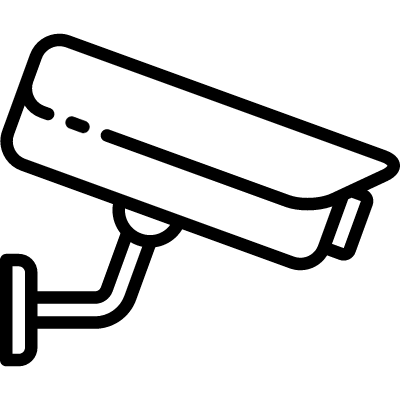 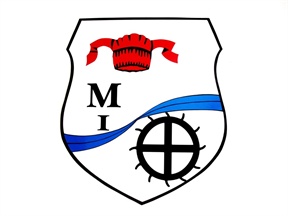 Informujemy, że Pani/Pana dane osobowe w postaci wizerunku będą przetwarzane w Urzędzie Gminy Mokobody przez Administratora danych – Wójta Gminy Mokobody, z siedzibą: Plac Chreptowicza 25, 08-124 MokobodyAdministrator wyznaczył inspektora ochrony danych, który jest dostępny pod adresem e-mail: inspektor.rodo@naticom.pl Celem monitoringu wizyjnego jest zapewnienie porządku publicznego i bezpieczeństwa obywateli.Podstawa prawną przetwarzania jest art. 9a ustawy z dnia 8 marca 1990 r. o samorządzie gminnym.Monitoring wizyjny obejmuje teren parku stanowiący mienie Gminy Mokobody.Zapisy z monitoringu wizyjnego przechowywane będą w zależności od wielkości zapisanych danych – do nadpisania danych, nie dłużej niż trzy miesiące od dnia nagrania. W przypadku, w którym nagrania obrazu stanowią dowód w postępowaniu prowadzonym na podstawie prawa lub Administrator powziął wiadomość, iż mogą one stanowić dowód w postępowaniu, termin ten ulega przedłużeniu do czasu prawomocnego zakończenia postępowania. Po upływie tych okresów uzyskane w wyniku monitoringu nagrania obrazu zawierające dane osobowe, podlegają zniszczeniu. Przysługuje Pani/Panu prawo dostępu do swoich danych oraz otrzymania ich kopii, poprawienia, usunięcia, ograniczenia przetwarzania, przenoszenia, wniesienia sprzeciwu wobec przetwarzania danych, wniesienia skargi do organu nadzorczego oraz do cofnięcia zgody na przetwarzanie danych osobowych w każdym czasie.W przypadku powzięcia informacji o niezgodnym z prawem przetwarzaniu przez Administratora Pani/Pana danych osobowych, przysługuje Pani/Panu prawo wniesienia skargi do organu nadzorczego właściwego w sprawach ochrony danych osobowych (Prezesa Urzędu Ochrony Danych Osobowych).  Pani/Pana dane nie trafią do państwa poza UE lub organizacji międzynarodowej oraz nie będą przetwarzane w sposób zautomatyzowany i nie będą profilowane.  Podanie przez Pana/Panią danych osobowych (w postaci wizerunku) jest dobrowolne. Przebywanie na terenie objętym monitoringiem wizyjnym jest równoznaczne z wyrażeniem zgody na przetwarzanie danych osobowych. Konsekwencją odmowy przetwarzania tych danych jest brak uprawnienia do przebywania na terenie objętym monitoringiem wizyjnym.